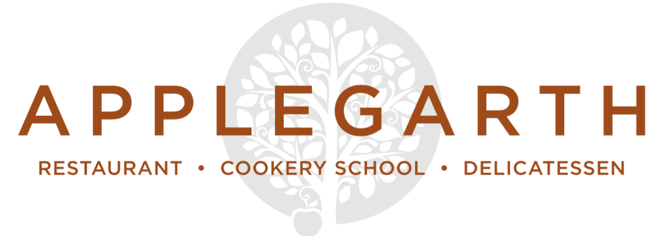 Light BitesMixed olives £4 / Salted almonds £4 / Cured meats £7.50Watercress soup, Capricorn goat’s cheese and apple chutney toastie £8	Steamed Exmouth mussels, white wine, garlic and cream, stone baked baguette £8Mushrooms on toast, truffle scrambled egg £8.50Pate of the week, bread & pickles £8 MainsSouth coast fish of the day £TBAFettuccine, radicchio and Swiss chard, walnut pesto  £7.50 / £15Salmon and sweet potato fish cakes, fennel salad, lemon mayonnaise  £8 / £16BBQ glazed baby back ribs, fries, slaw, baby corn, salad  £12 / £19.50SidesFries £3.50 / Buttered Hampshire potatoes £3.75Seasonal greens £3.75 / Mixed baby leaf salad £3.75DessertsKingsley honey and Gospel Green cyder jelly, preserved summer currants and garden  grapes, apple sorbet, bee pollen  Dark chocolate, beetroot and rye brownie, Jersey ice creamPumpkin pie, seed and nut crust, pine sugar Chantilly Roasted pear and lime leaf crumble, Jersey cream (or coconut yoghurt, vegan) (All desserts above are priced at £7)Ice CreamMeadow Cottage Jersey cream ice cream with a shot of espresso £4 Scoops of Meadow Cottage ice cream & sorbets (2 scoops £3, 3 scoops £4)Cheese3 Cheeses £7.50 5 Cheeses £10.50 Home-made condiments & pickles, seasonal fruit & Fine Cheese Co. crackers (Gluten free biscuits are available)PLEASE ADVISE OF ANY ALLERGEN REQUIREMENTS(gf = gluten free)Applegarth.co.uk01428 712777Sunday RoastsAsk your server for today’s selection of traditional roasted meats all accompanied by roast potatoes, seasonal vegetables, cauliflower cheese, homemade Yorkshire Pudding & red wine jus